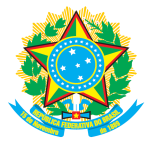 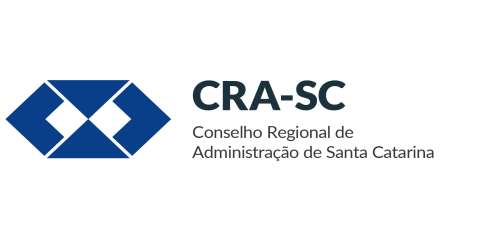 Solicitação de Emissão de 2ª Via Requerimento para troca de Carteira de Identidade ProfissionalAv. Pref. Osmar Cunha, 260 – Ed. Royal Business Center – 8º andar – CentroCEP 88015-100 - Florianópolis - Santa Catarina0800 000 1253  atendimento@crasc.org.br  www.crasc.org.br  @crasantacatarina  @crascoficial  @cra__sc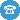 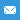 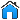 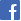 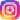 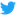 Nome Profissional:Nome Profissional:Registro CRA-SC nº:Registro CRA-SC nº:Endereço Correspondência:Endereço Correspondência:Bairro:CEP:Cidade:Estado:Telefone: (	)E-mail: